Signes LSFL’adulte doit accompagner ses consignes verbales de signes, de gestes, de guidances gestuelles ou même d’image comme « Stop » et réduire sa phrase à un ou deux mots pour améliorer la compréhension de l’enfant. Si l’enfant imite vos signes, c’est qu’il s’en saisit et qu’il va peut-être oraliser en les faisant.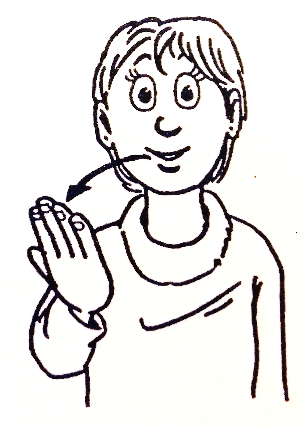 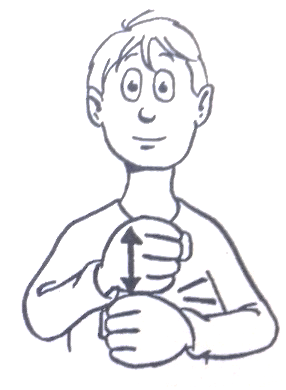 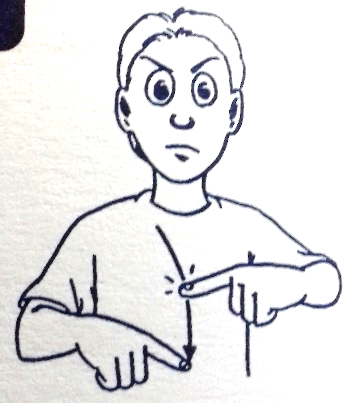 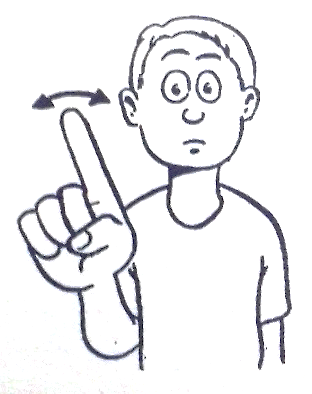 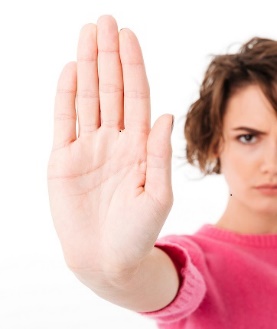 bonjourtravaillerinterditnonstop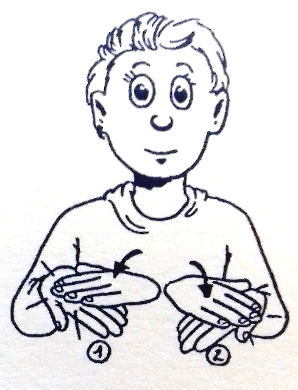 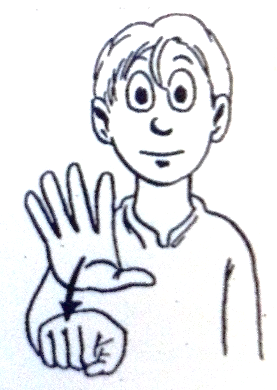 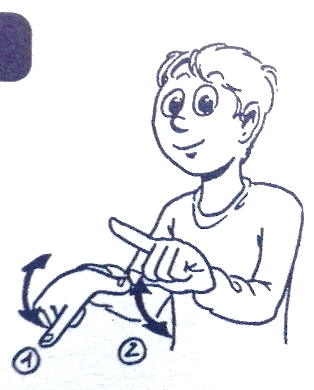 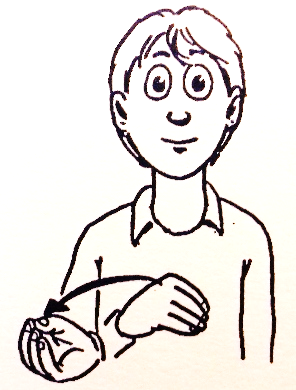 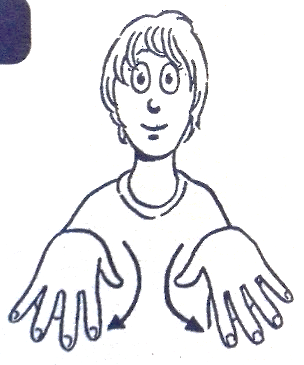 rangeprendsmarchedonnefini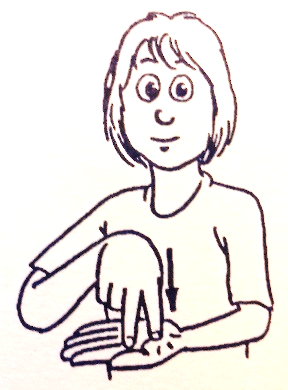 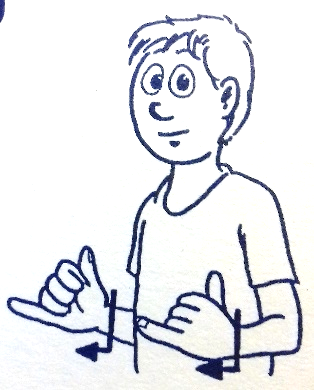 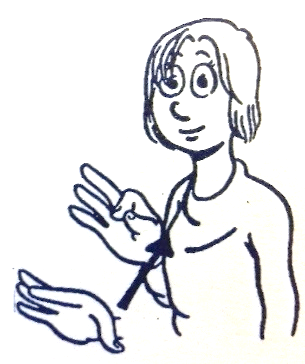 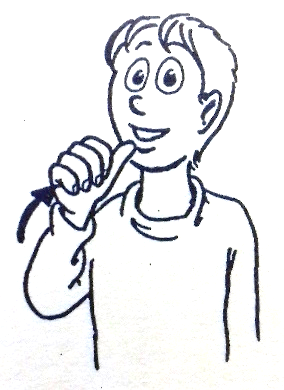 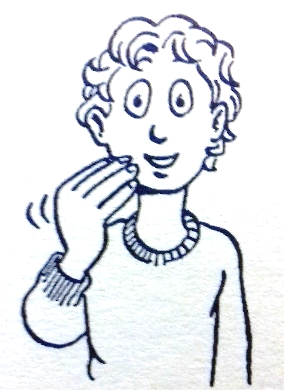 Lève-toiAssieds-toichoisisboiremanger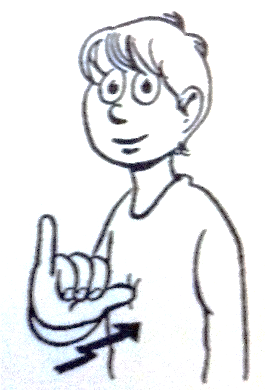 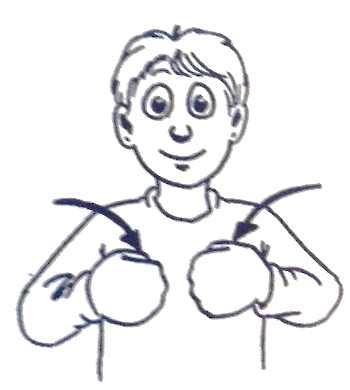 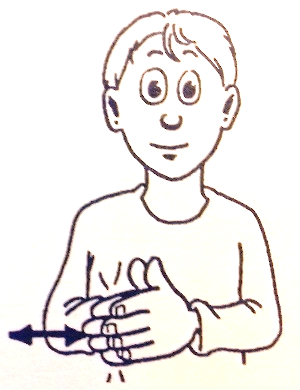 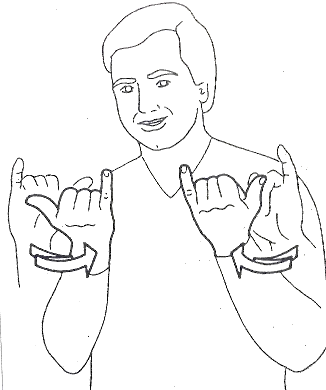 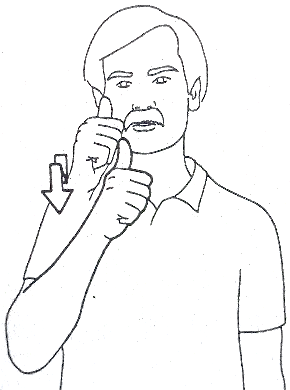 toilettesmanteauchaussuresrécréationmaman